30 January, 2020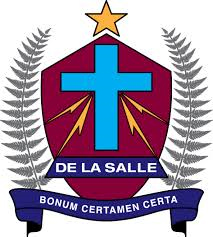 Dear ParentsWelcome back to De La Salle CollegeWe are now into the second year of your son’s seven year journey through our College. We look forward to working with you to create great men of faith, service, community and excellence. Our first big occasion this term is our Year 7/8 Team Building Camp which is on the 27th (Thursday) and 28th (Friday) of February. Your young men will stay overnight on Thursday at the College inside the MPC. We will be running a programme of team building activities with the young men. This means they have to bring everything they need for Camp on Thursday morning. On Friday we will be swimming at Jellicoe Pools and the day will finish as normal at 3.10pm. A list of the gear that is needed is attached. Please name all items.Please fill out the health form as we will use it for all our trips this year. This saves you having to refill out these forms.The cost for the Camp is $30 payable to the Office. Many Thanks in Advance.Dei GratiaVicky Tufuga			                       Myles HogartyYear 7/8 Dean				PrincipalHEALTH CONSENT FORMBefore taking a student on a trip outside the school we request the following information:Student Name: ______________________________________		Homeroom: _______________HEALTH FORM							              Circle correct answer1.	Does the student need to take any medication?				      YES /  NO	If yes, please specify: _________________________________________________________It is assumed that the student will be carrying all appropriate medication and is competent in it’s administration		Tick the box if the student in your care needs assistance with their medication.	List medication, administration times, amounts and other details on the reverse of this form.2.	Does the student suffer from an allergy or disability?				       YES /  NO	If yes, please specify:_________________________________________________________	Would the student be limited, in any way, in taking part in physical activities	       YES  /  NO	If yes, please specify:___________________________________________________________3.	Is the student able to swim 25 meters on his own?			                      YES  /  NO4.	Has the student had an anti-tetanus injection in the last 5 years?		      YES  /  NO5.	Is the student allergic to penicillin?						      YES  /  NO6.	Has the student been in contact with an infectious disease in the last month?	      YES  /  NO	If yes, please specify: ___________________________________________________________________________________________________________________________________________________I give permission for my son ______________________________________________                                                                                                                    to attend the 2020 Year 7/8 Team Building Camp on the dates specified above.Please sign and return this form to the teacher in charge.The above information is true and accurate and I agree to the conditions of the trip.Signed: _________________________________		Date: ____________________PERMISSION SLIPI give permission for my son to attend the Year 7/8 Team Building Camp on the dates specified above.My son’s name is _______________________________  and he is in room   8DHL   8BOE  8OLI  8ABR   (Please circle)I have attached my son’s Health Form and understand that this form will be used for all trips throughout this year.Parents Signature	____________________________ List of Gear to bring to Camp1x Sleeping Bag and Pillow or blanket and pillow1x towel and togs for swimming2x shorts2x T-shirts2x underwear1x sweatshirt1x plastic bag for wet clothes1x bath bag with tooth brush, tooth paste, soap1x cap/hat1x packet of biscuitsNOTE: Please do not buy any new clothing for this camp. Just pack what the boys wear every day. Also please name all items.I agree that the student in my care will abide by the school rules while on this trip.I agree that the student in my care will follow instructions given to them by the staff in charge.I give staff the authority to arrange and administer if necessary, any medical treatment for the student 	in my care.I give staff in charge the authority to arrange any travel home, for the student in my care, at my expense should it be required for reasons of ill health or discipline